新竹市111年度柔道暑期育樂營實施計畫目    的：招募培養新竹市學生運動人才，成立暑期柔道育樂營，發展柔道運動，促進竹市柔道運動進步。依    據：新竹市體育會111年度全民體育活動計畫辦理。指導單位：新竹市政府、新竹市體育會。主辦單位：新竹市體育會柔道委員會。協辦單位：新竹市立虎林國中。參與對象：小學一年級至高中生。參與人數：預計一梯次20人，三梯次共計60人。辦理期程：111年7月4日至7月15日（第一梯次，預計20人次）、111年7月18日至7月29日（第二梯次，預計20人次）。111年8月8日至8月19日（第三梯次，預計20人次）。活動時間：每週一至五，19:00-21:00活動地點：新竹市立虎林國中活動聯絡人：徐鵬曜 0910-025322報名方式：（一）報名截止日期：即日起至111年6月30日（二）報名費用：一梯次十堂課3000元。（三）報名表傳遞方式：1.email: hsu_peng_yao@hotmail.com，2.line ID: yaokim3.或送至新竹市虎林國中警衛室。（四）聯絡人姓名：徐鵬曜連絡電話：0910-025322	電子信箱：hsu_peng_yao@hotmail.com課程內容：請參照附件。主辦單位將於活動期間全程投保公共意外險。本辦法若有未盡事宜得隨時修正並公告週知。新竹市111年度柔道暑期育樂營報名表本人                   同意未成年子女　　　  　 　　參加新竹市111年度柔道暑期育樂營，並配合以下事宜：1.上課學員無任何先、後天疾病均可以參加柔道課程。2.因故無法參加柔道課程需請假並請在兩週內補課完畢。3.未能在規定時間內補課完成，同意自動放棄補課權力。4.上課學員將承保意外險，請遵守上課規範以免發生危險。     5.柔道班開立將視新冠疫情政策而隨時停、開課，停課由委員會辦理退費或後續補課事宜。     6.每位學員上課繳費將由委員會開立收據。此  致 新竹市體育會柔道委員會立同意書人(家長/監護人)：　　　　　　　　　 (簽章)中　華　民　國      年      月      日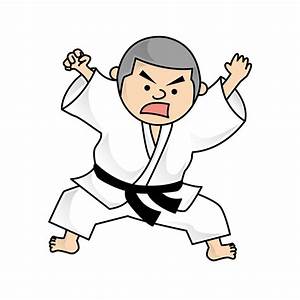 姓名性別學校班級A班□B班□出生年月日身分證字號聯絡電話白天:白天:白天:白天:出生年月日身分證字號聯絡電話晚上:晚上:晚上:晚上:出生年月日身分證字號聯絡電話手機:手機:手機:手機:出生年月日身分證字號聯絡電話學生手機：學生手機：學生手機：學生手機：身高體重監護人簽名備註聯絡住址